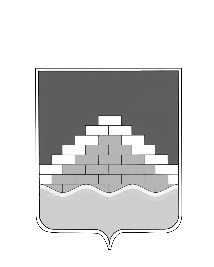 СОВЕТ НАРОДНЫХ ДЕПУТАТОВГОРОДСКОГО ПОСЕЛЕНИЯ - ГОРОД СЕМИЛУКИ ШЕСТОГО СОЗЫВАСЕМИЛУКСКОГО МУНИЦИПАЛЬНОГО РАЙОНА ВОРОНЕЖСКОЙ ОБЛАСТИ_____________________________________________________________________________________sovnardepsem@mail.ru  ОГРН 1123668044961, ИНН 3628016576, КПП 362801001                                                 РЕШЕНИЕ                                   от 28 апреля 2023 года № 154 г. Семилуки Об изменении юридического адреса Совета народных депутатов городского 
поселения – город Семилуки Семилукского 
муниципального района Воронежской области На основании договора безвозмездного пользования (ссуды) без номера от 26 апреля 2023 года с Администрацией городского поселения – город Семилуки Семилукского муниципального района Воронежской области, а также акта приёма-передачи имущества от 26 апреля 2023 года, Совет народных депутатов городского поселения – город СемилукиРЕШИЛ:1. Изменить юридический адрес Совета народных депутатов городского поселения – город Семилуки Семилукского муниципального района Воронежской области с Воронежская область, Семилукский район, город Семилуки, улица Ленина, дом 11, офис № 109 на Воронежская область, Семилукский район, город Семилуки, 
улица 25 лет Октября, 104ж, кабинет № 26.2. Внести соответствующие изменения в ЕГРЮЛ.3. Настоящее решение вступает в силу с момента подписания.4. Контроль за исполнением настоящего решения оставляю за собой. Глава городского поселения - город Семилуки А. А. Телков